Berufsfachschule BaselSearch results for "Schweizerdeutsche Filme"Author / TitlePlace, Editor, YearMedientypCall number / AvailabilityStreit Steiger, Monika70 Jahr' - graues Haar : Vom Umgang mit dem Alter und ÄlterwerdenBern : Anda Productions, 2010DVD-Sachfilm613.4available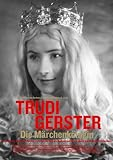 Zürcher, BarbaraTrudi Gerster : die MärchenköniginZürich : SF Schweizer Fernsehen, 2010DVD-Sachfilm92 GERSavailableOberli, BettinaDie HerbstzeitlosenZürich : Praesens Film AG, 2009DVD-SpielfilmHERBNur für LehrpersonenOberli, BettinaDie HerbstzeitlosenZürich : Praesens Film AG, 2009DVD-SpielfilmHERBavailablePinkus, GertrudAnna Göldin - : letzte HexeZürich : Columbus, 2005DVD-SpielfilmANNAavailable